Championatsstilling pr. 31.03.2024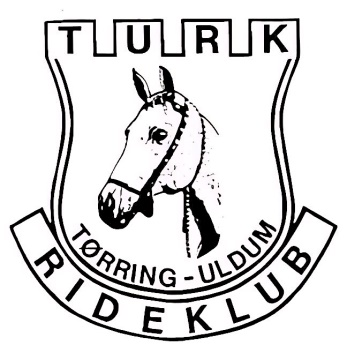 Dressur hestSpring hestDressur ponySpring ponyLærke Priebe Kjær og Bak’s Zalenko10Lotte Amalie Rasmussen og Lola4Kristine Jacobsen og Dacapo1Steffanie Victoria Horsted Dyrlund og Aurora.A35Steffanie Victoria Horsted Dyrlund og Basti13Steffanie Victoria Horsted Dyrlund og Tazan5Steffanie Victoria Horsted Dyrlund og Jason4Mathilde Roos og Bøgelys Beauty4Frida Funke og Katie II3Steffanie Victoria Horsted Dyrlund og Celina2